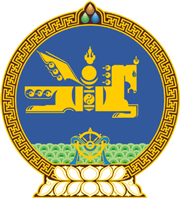 МОНГОЛ УЛСЫН ХУУЛЬ2022 оны 12 сарын 09 өдөр                                                                  Төрийн ордон, Улаанбаатар хотМОНГОЛ УЛСЫН ХИЛИЙН ТУХАЙ      ХУУЛЬД НЭМЭЛТ ОРУУЛАХ ТУХАЙ1 дүгээр зүйл.Монгол Улсын хилийн тухай хуульд доор дурдсан агуулгатай хэсэг, заалт нэмсүгэй:	1/28 дугаар зүйлийн 28.15 дахь хэсэг:	“28.15.Хилийн боомтод Төр, хувийн хэвшлийн түншлэлийн тухай хуульд заасны дагуу төр, хувийн хэвшлийн түншлэлийн төсөл хэрэгжүүлж болно.”	2/29 дүгээр зүйлийн 29.4.6 дахь заалт: 	“29.4.6.хилийн боомтод Төр, хувийн хэвшлийн түншлэлийн тухай хуульд заасны дагуу төр, хувийн хэвшлийн түншлэлээр хэрэгжүүлэх төслийг төлөвлөх, санал гаргах, төр, хувийн хэвшлийн түншлэлийн гэрээний хэрэгжилтэд хяналт тавих.”2 дугаар зүйл.Энэ хуулийг Төр, хувийн хэвшлийн түншлэлийн тухай хууль хүчин төгөлдөр болсон өдрөөс эхлэн дагаж мөрдөнө.МОНГОЛ УЛСЫН         ИХ ХУРЛЫН ДАРГА 					Г.ЗАНДАНШАТАР